I wish to become a member of Newick Allotment Society.I wish to be added to the waiting list for the next available allotment plot.      YES  /  NO Only Members of the NAS will be considered for a plot, which will be assigned according to the agreed allocation process.  Each Joint Membership (one subscription between family members) will be considered as an application for a single plot.(PLEASE USE BLOCK CAPITALS)More than one family member, over 18 and living at the same address, may apply to become Joint Members of the Newick Allotment Society under a Joint / Household Membership Application.Is this part of a Joint/Household Membership Application? (more than one person living at the same address)   YES  /  NOIf Yes then each person applying should complete and sign a separate application form and these should be submitted at the same time. Only one subscription, at the current approved Membership Subscription Rate of £10 is required for each Joint Membership Application. Any other applications will be subject to the approved Single Membership Subscription Rate of  £8All subscriptions are renewable annually in accordance with the Constitution of the Newick Allotment Society.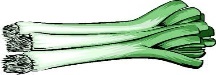 I confirm that I am over 18 and have read and accept the Rules and Constitution of the Newick Allotment Society.  I understand that my application is subject to the approval of the NAS Committee.Signed ___________________________  : Date __________________________________________________________________________________________Please return completed application form(s) with appropriate payment to the NAS Membership Secretary:Gill Walford, 16 Oldaker Road   : Tel (01825) 723512Data ProtectionThe contact details, allotment history and other information relevant to their membership of Newick Allotment Society or any tenancy, will be stored by the Society and may be kept on computer. This information will be used only for the management and administration of the Society. Members' details will be shared with the National Society of Allotment and Leisure Gardeners as a condition of membership of the NAS and NASLG and by signing the above application you are agreeing to this. No information will be disclosed to other third parties unless the Society is required to do so by law. Any member may inspect the information held by the Society about him or her on request.First Name(s)Family NameAddressAddressAddressPost CodePost CodePost CodePost CodePost CodePost CodePost CodePost CodePost CodePost CodePost CodePost CodeBBBBNNN88TelephoneHomeHomeHomeHome000011111888822225555TelephoneTelephoneEmail